                               Ayuntamiento de Aldea de San Miguel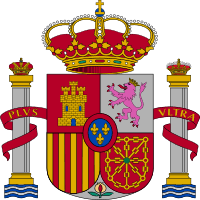 BANDOMAÑAMA MIÉRCOLES DÍA 1 DE ABRIL, SE VA A PROCEDER A DESINFECTAR EL MUNICIPIO, CON EL SERVICIO DE BOMBEROS DE ISCAR, SOBRE LAS 12:00 HORAS.SE RUEGA A LOS VECINOS, RETIREN DE LA CALZADA LOS VEHÍCULOS, CIERREN PUERTAS Y VENTANAS, Y QUITEN ENSERES QUE SE PUEDAN VER DAÑADOS POR EL LÍQUIDO DESINFECTANTE. 